J883F Women's full-zip fitted microfleeceCadet collar with zip protectorZipped side pocketsSide vents, panelled construction

Fabric
100% Polyester anti-pill microfleece

Weight
190gsmSize
XS 8 S 10 M 12 L 14 XL 16Fine yarns create high quality density fabric, providing warmth without bulk and a great surface for decoration. Cadet collar with zip proctector. Zipped side pockets. Side vents and panelled construction for comfortable fit. Locker patch.

Washing Instructions
Suitable for 40C wash and tumble dry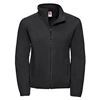 Black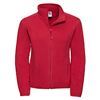 Classic Red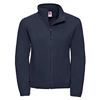 French Navy